Зимняя одежда, обувь, головные уборы.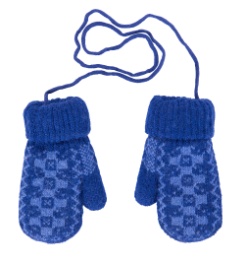 Родителям рекомендуется: рассмотреть с детьми предметы зимней одежды, обуви, головных уборов; уточнить различия сезонной одежды; закрепить обобщающие понятия «одежда», «обувь», «головной убор».Упражнение  «Один — много – все»: перчатка — ...; носок — ....шарф — …; шапка — ...; сапог – … , шуба –  … , кофта –… , жилет –…, юбка 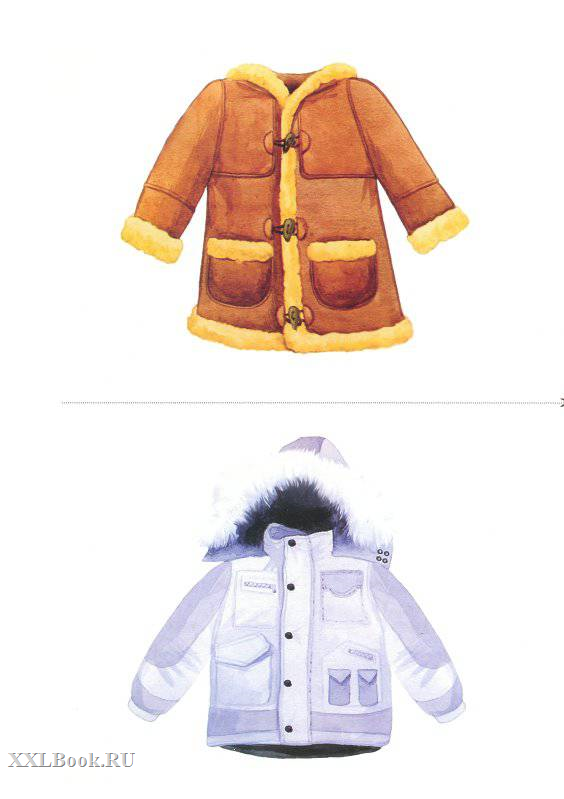 Упражнение  «Большой — маленький»: шапка — шапочка; сапоги — ...; пальто — ...; куртка — ...; кепка — ... . Упражнение «Посчитай от 1 до 5». Например: одна куртка, две куртки, три куртки, четыре куртки, пять курток.Один носок, два ….Одна кофта, две…Одна шапка, две …Одна майка…                                                                                              Упражнение    «Подбери признак».                                                       Кофта (какая?) — красная, теплая, вязанная, шерстяная, Сапоги (какие?) — коричневы, новые, резиновые, красивые ... .                    Шарф (какой?) ....                                                                                                    Пальто (какое?)                                                                                                         Упражнение  «Скажи наоборот» (усвоение антонимов) Большой – (маленький), чистый – (грязный), детский – (взрослый) ,короткий – (длинный), сухой – (мокрый), длинный – (короткий),  тонкий – (толстый).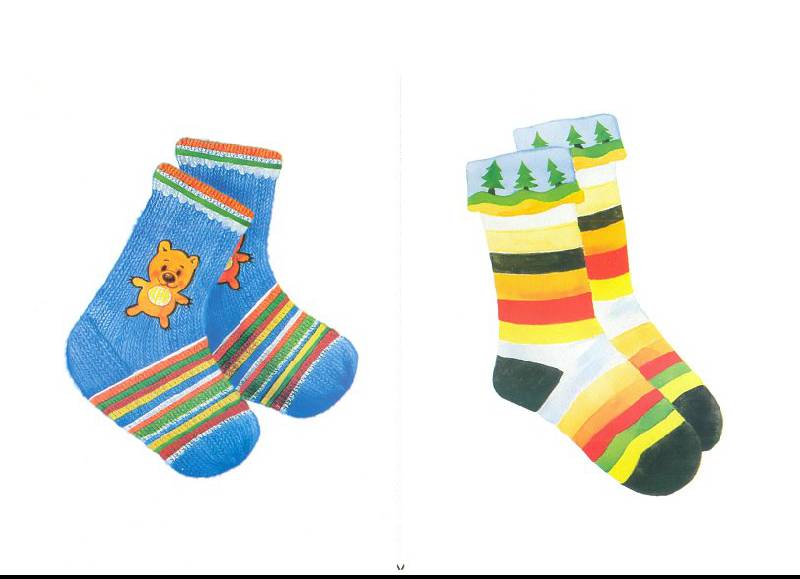 